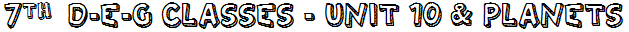 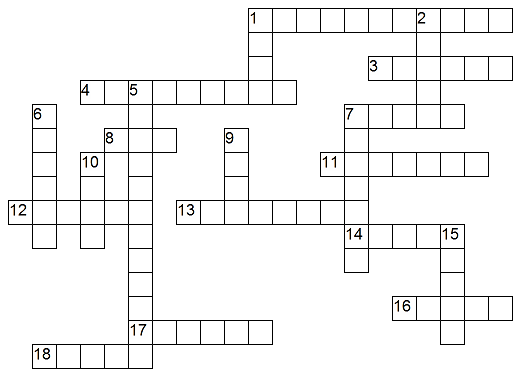 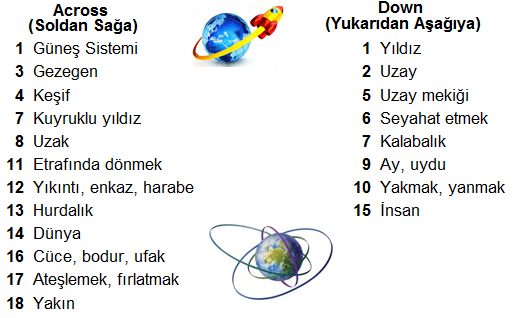 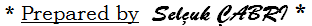 *Complete the sentences by using superlative forms of the adjectives.1-Kızılırmak is ……………….……………………………………river in Turkey. (long)2-A cheetah is …………………..………………………………….animal in the world. (fast)3-Football is ………………………..……………………………....sport in Turkey. (popular)4-Jupiter is ………………………….…………………………planet in the solar system. (big)5-Venus is ………………………….………………………….planet in the solar system. (hot)6-Mercury is …………………………….……………………….planet to the Sun. (close)7-Human is …………………..…………………………life form on the Earth. (intelligent)8-Russia is …………………..……..…………………………….country in the world. (large)9-China is ……………………….………………………………country in the world. (crowded)10-Cem Yılmaz is …………………..……………………………………..comedian. (funny)*Comperative(-er than)   or   Superlative (the    –est)1-I think love is ……………………..……….……………………………money. (important)2-My English is ………………………..…………………………………your English. (good)3-February is …………………..………………….………………..month of the year. (short)4-I think climbing is ……………..………..……….…………………..diving. (dangerous)5-Erzurum is ……………………………….…..…………………………city in Turkey. (cold)6-I think Rihanna is ………………….…………..………………………….Demi. (beautiful)7-My room is ………………………………………………………room in our house. (small)8-Maths is ……………………………….…………………………………..Science. (difficult)9-Real Madrid is ……………………….………………………….F.C. in the world. (popular)10-A blue whale is ……………………………………………………..an elephant. (heavy)11-Efe is ……………………………………………………………student in the class. (tall)12-Reality Shows are ………………………………………………….TV Series. (interesting)13-“Survivor All Star” is………………………………………………..tv programme.(good)14-I think Recep İvedik IV is …………………………………………Recep İvedik III. (funny) FIND THE WORDS 1-O M O N 	____________ 		5-N M U A H	_____________2-L N P T A E	____________ 		6-P S C A E	_____________3-O M C T E 	____________		7-U N B R		_____________4-R F A		____________ 		8-S B R D E I	_____________